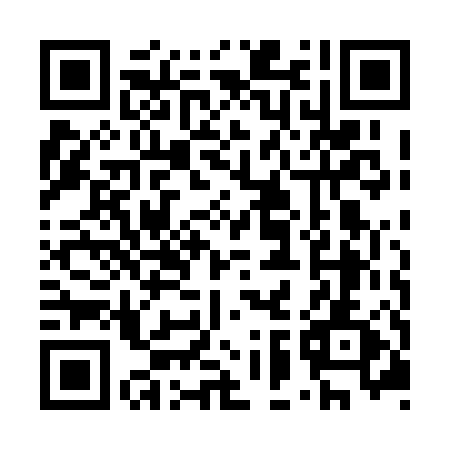 Ramadan times for Ghoshnagar, BangladeshMon 11 Mar 2024 - Wed 10 Apr 2024High Latitude Method: NonePrayer Calculation Method: University of Islamic SciencesAsar Calculation Method: ShafiPrayer times provided by https://www.salahtimes.comDateDayFajrSuhurSunriseDhuhrAsrIftarMaghribIsha11Mon5:025:026:1812:153:396:126:127:2812Tue5:015:016:1712:143:396:126:127:2813Wed5:005:006:1612:143:396:136:137:2914Thu4:594:596:1512:143:396:136:137:2915Fri4:584:586:1412:143:396:146:147:3016Sat4:574:576:1312:133:396:146:147:3017Sun4:564:566:1212:133:396:156:157:3118Mon4:554:556:1112:133:396:156:157:3119Tue4:544:546:1012:123:386:166:167:3220Wed4:534:536:0912:123:386:166:167:3221Thu4:514:516:0812:123:386:166:167:3322Fri4:504:506:0712:123:386:176:177:3323Sat4:494:496:0512:113:386:176:177:3424Sun4:484:486:0412:113:386:186:187:3425Mon4:474:476:0312:113:386:186:187:3526Tue4:464:466:0212:103:386:196:197:3527Wed4:454:456:0112:103:386:196:197:3628Thu4:444:446:0012:103:386:196:197:3629Fri4:434:435:5912:093:376:206:207:3730Sat4:424:425:5812:093:376:206:207:3731Sun4:404:405:5712:093:376:216:217:381Mon4:394:395:5612:093:376:216:217:382Tue4:384:385:5512:083:376:226:227:393Wed4:374:375:5412:083:376:226:227:394Thu4:364:365:5312:083:366:236:237:405Fri4:354:355:5212:073:366:236:237:406Sat4:344:345:5112:073:366:236:237:417Sun4:334:335:5012:073:366:246:247:428Mon4:314:315:4912:073:366:246:247:429Tue4:304:305:4812:063:356:256:257:4310Wed4:294:295:4712:063:356:256:257:43